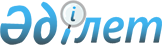 "2014 жылға арналған мектепке дейінгі тәрбие мен оқытуға мемлекеттік  білім беру тапсырысын, жан басына шаққандағы қаржыландыру және ата-ананың ақы төлеу мөлшерін бекіту туралы" Қамысты ауданы әкімдігінің 2014 жылғы 10 сәуірдегі № 105 қаулысына өзгерістер енгізу туралыҚостанай облысы Қамысты ауданы әкімдігінің 2014 жылғы 27 қазандағы № 284 қаулысы. Қостанай облысының Әділет департаментінде 2014 жылғы 19 қарашада № 5157 болып тіркелді

      "Қазақстан Республикасындағы жергілікті мемлекеттік басқару және өзін-өзі басқару туралы" Қазақстан Республикасының 2001 жылғы 23 қаңтардағы Заңының 31-бабына, "Білім туралы" Қазақстан Республикасының 2007 жылғы 27 шілдедегі Заңының 6-бабы 4-тармағының 8-1) тармақшасына сәйкес Қамысты ауданының әкімдігі ҚАУЛЫ ЕТЕДІ:



      1. Қамысты ауданы әкімдігінің 2014 жылғы 10 сәуірдегі № 105 "2014 жылға арналған мектепке дейінгі тәрбие мен оқытуға мемлекеттік білім беру тапсырысы, жан басына шыққандағы қаржыландыру және ата-ананың ақы төлеу мөлшерін бекіту туралы" (Нормативтік құқықтық актілерді мемлекеттік тіркеу тізілімінде № 4633 болып тіркелген, 2014 жылғы 2 мамырда "Қамысты жаңалықтары-Камыстинские новости" газетінде жарияланған) қаулысына мынадай өзгерістер енгізілсін:



      осы қаулының 1, 2-қосымшаларына сәйкес жоғарыда көрсетілген қаулының 1, 2-қосымшалары жаңа редакцияда жазылсын.



      2. Осы қаулының орындалуын бақылау аудан әкімінің орынбасары Ғазиз Ғұмарұлы Ахметчинге жүктелсін.



      3. Осы қаулы алғашқы ресми жарияланған күнінен кейін күнтізбелік он күн өткен соң қолданысқа енгізіледі және 2014 жылғы 1 қыркүйектен бастап туындаған қатынастарға қолданылады.      Аудан әкімі                                Ж. Бисимбаев

Әкімдіктің          

2014 жылғы 27 қазандағы    

№ 284 қаулысына 1-қосымша   Әкімдіктің           

2014 жылғы 10 сәуірдегі № 105  

қаулысына 1-қосымша        Республикалық бюджеттен нысаналы трансферттер

есебінен қаржыландырылатын Қамысты ауданының мектепке

дейінгі білім беру ұйымдарында 2014 жылға арналған мектепке

дейiнгi тәрбие мен оқытуға мемлекеттiк бiлiм беру тапсырысы,

жан басына шаққандағы қаржыландыру және ата-ананың

ақы төлеу мөлшері

Әкімдіктің          

2014 жылғы 27 қазандағы    

№ 284 қаулысына 2-қосымша   Әкімдіктің           

2014 жылғы 10 сәуірдегі № 105  

қаулысына 2-қосымша        Жергілікті бюджет қаражаты есебінен қаржыландырылатын

Қамысты ауданының мектепке дейінгі білім беру ұйымдарында

2014 жылға арналған мектепке дейiнгi тәрбие мен оқытуға

мемлекеттiк бiлiм беру тапсырысы, жан басына шаққандағы

қаржыландыру және ата-ананың ақы төлеу мөлшері
					© 2012. Қазақстан Республикасы Әділет министрлігінің «Қазақстан Республикасының Заңнама және құқықтық ақпарат институты» ШЖҚ РМК
				№Мектепке дейінгі тәрбие мен оқыту ұйымдарының әкімшілік -аумақтық орналасуыМектепке дейінгі тәрбие мен оқыту ұйымдарының атауыМектепке дейінгі тәрбие мен оқыту ұйымдарының тәрбиеленушілер саныМектепке дейінгі білім беру ұйымдарында қаржыландырудың жан басына шаққанда бір айдағы мөлшері (теңге)Мектепке дейінгі білім беру ұйымдары ата-аналарының бір айдағы төлемақы мөлшері (теңге)1Қамысты ауданыДружба ауылы "Қамысты ауданы әкімдігі білім беру бөлімінің Дружба негізгі мектебі" мемлекеттік мекемесі жанындағы толық күндік мектепке дейінгі шағын орталық2213201үш жастан бастап - 52202Қамысты ауданыЖайылма ауылы "Қамысты ауданы әкімдігі білім беру бөлімінің Жайылма орта мектебі" мемлекеттік мекемесі жанындағы толық күндік мектепке дейінгі шағын орталық2213201үш жастан бастап - 35883Қамысты ауданыМешіт ауылы "Қамысты ауданы әкімдігі білім беру бөлімінің Мешітті бастауыш мектебі" мемлекеттік мекемесі жанындағы толық күндік мектепке дейінгі шағын орталық813201үш жастан бастап - 45004Қамысты ауданыТалдыкөл ауылы "Қамысты ауданы әкімдігі білім беру бөлімінің Талдыкөл негізгі мектебі" мемлекеттік мекемесі жанындағы толық күндік мектепке дейінгі шағын орталық1813201үш жастан бастап- 45005Қамысты ауданыҚарабатыр ауылы "Қамысты ауданы әкімдігі білім беру бөлімінің "Ақбота" бөбекжай" мемлекеттік коммуналдық қазыналық кәсіпорны4020706үш жасқа дейін -4203үш жастан бастап- 5262№Мектепке дейінгі тәрбие мен оқыту ұйымдарының әкімшілік -аумақтық орналасуыМектепке дейінгі тәрбие мен оқыту ұйымдарының атауыМектепке дейінгі тәрбие мен оқыту ұйымдарының тәрбиеленушілер саныМектепке дейінгі білім беру ұйымдарында қаржыландырудың жан басына шаққандағы бір айдағы мөлшері (теңге)Мектепке дейінгі білім беру ұйымдары ата-аналарының бір айдағы төлемақы мөлшері (теңге)1Қамысты ауданыАдай ауылы "Қамысты ауданы әкімдігі білім беру бөлімінің Адай орта мектебі" мемлекеттік мекемесі жанындағы толық күндік мектепке дейінгі шағын орталық1614393үш жастан бастап - 54452Қамысты ауданыБестөбе ауылы "Қамысты ауданы әкімдігі білім беру бөлімінің Бестөбе орта мектебі" мемлекеттік мекемесі жанындағы толық күндік мектепке дейінгі шағын орталық3014393үш жастан бастап - 35003Қамысты ауданыАралкөл ауылы "Қамысты ауданы әкімдігі білім беру бөлімінің Бестау негізгі мектебі" мемлекеттік мекемесі жанындағы жарты күндік мектепке дейінгі шағын орталық1385244Қамысты ауданыҚамысты ауылы "Қамысты ауданы әкімдігі білім беру бөлімінің № 1 Қамысты орта мектебі" мемлекеттік мекемесі жанындағы жарты күндік мектепке дейінгі шағын орталық2185245Қамысты ауданыҚамысты ауылы "Қамысты ауданы әкімдігі білім беру бөлімінің № 2 Қамысты орта мектебі" мемлекеттік мекемесі жанындағы толық күндік мектепке дейінгі шағын орталық6014393үш жастан бастап - 59716Қамысты ауданыКлочков ауылы "Қамысты ауданы әкімдігі білім беру бөлімінің Клочков орта мектебі" мемлекеттік мекемесі жанындағы толық күндік мектепке дейінгі шағын орталық1514393үш жастан бастап - 48507Қамысты ауданыАрқа ауылы "Қамысты ауданы әкімдігі білім беру бөлімінің Краснооктябрь орта мектебі" мемлекеттік мекемесі жанындағы толық күндік мектепке дейінгі шағын орталық4014393үш жастан бастап - 52678Қамысты ауданыЛивановка ауылы "Қамысты ауданы әкімдігі білім беру бөлімінің Ливанов орта мектебі" мемлекеттік мекемесі жанындағы толық күндік мектепке дейінгі шағын орталық1614393үш жастан бастап - 40009Қамысты ауданыСвободное ауылы "Қамысты ауданы әкімдігі білім беру бөлімінің Свободный негізгі мектебі" мемлекеттік мекемесі жанындағы жарты күндік мектепке дейінгі шағын орталық12852410Қамысты ауданыОрқаш ауылы "Қамысты ауданы әкімдігі білім беру бөлімінің Орқаш негізгі мектебі" мемлекеттік мекемесі жанындағы жарты күндік мектепке дейінгі шағын орталық5852411Қамысты ауданыФрунзе ауылы "Қамысты ауданы әкімдігі білім беру бөлімінің Фрунзе орта мектебі" мемлекеттік мекемесі жанындағы толық күндік мектепке дейінгі шағын орталық1614393үш жастан -бастап 472512Қамысты ауданыҚамысты ауылы "Қамысты ауданы әкімдігі білім беру бөлімінің "Айналайын" бөбекжайы" мемлекеттік коммуналдық қазыналық кәсіпорны14023018үш жасқа дейін -4504үш жастан бастап - 530013Қамысты ауданыАлтынсарин ауылы "Қамысты ауданы әкімдігі білім беру бөлімінің "Қарлығаш" бөбекжайы" мемлекеттік коммуналдық қазыналық кәсіпорны11323018үш жасқа дейін-4234үш жастан бастап -5044